geografia – as regiões brasileiras  	O Brasil é um país muito grande e de Norte a Sul encontramos costumes muito diferentes. O território brasileiro apresenta uma grande diversidade de paisagens, as danças populares são típicas de cada lugar, assim como a comida, as músicas, as atividades econômicas e às vezes a própria língua é tão diferente que não entendemos muito bem o que dizem as pessoas de outras regiões.Para facilitar o trabalho de organização de dados estatísticos, planejar as ações do governo e fornecer informações para o estudo do Brasil, o Instituto Brasileiro de Geografia e Estatística (IBGE) propôs uma regionalização para o nosso país. Ela está em vigor desde 1969.Então, para melhor compreender, estudar e administrar este nosso imenso país, o território foi dividido em cinco Grandes Regiões: Norte, Nordeste, Sul, Sudeste e Centro-Oeste.Essa regionalização considera as características comuns entre os estados, como a paisagem natural, a presença humana e as atividades econômicas. Foram adotados os limites estaduais para definir os limites regionais.O Brasil é uma República Federativa organizada política e administrativamente em estados, municípios e distritos. Para administrar o país, existe uma divisão em governos: federal, estadual e municipal.Os 26 estados brasileiros, além do Distrito Federal, compõem a República Federativa do Brasil. Por isto, os estados são chamados de Unidades da Federação.	As cinco regiões definidas pelo IBGE não possuem tamanhos parecidos, nem o mesmo número de estados. A região Nordeste é a que possui o maior número de estados (nove) e a Região Norte é a que possui maior área. Observe no mapa tais diferenças. 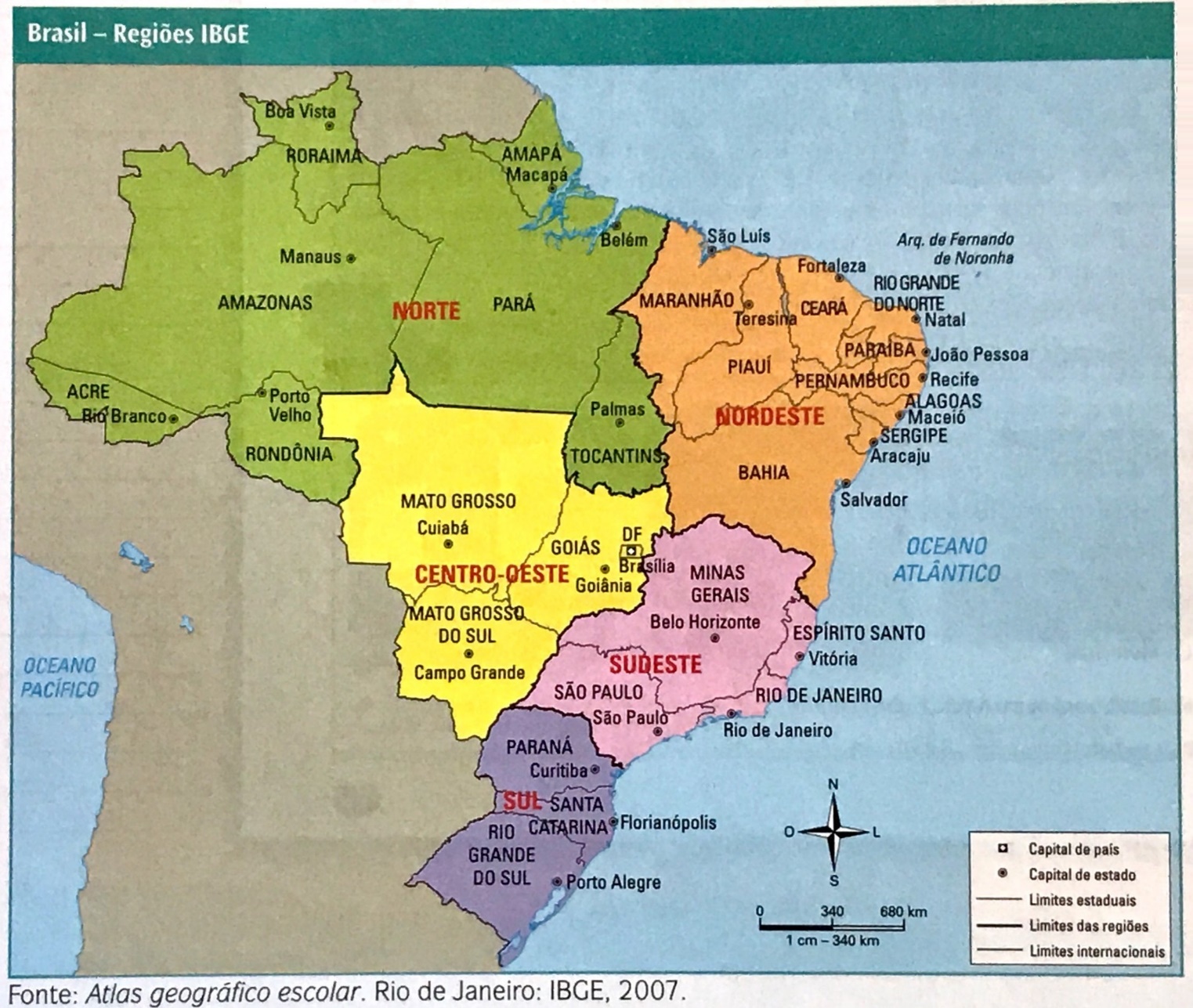 Por que o Brasil foi dividido em regiões?Quais são as regiões do Brasil?Qual foi o critério utilizado para a divisão das regiões brasileiras?As regiões foram divididas igualmente? Por quê?Complete as lacunas vazias de acordo com o que é pedido:RegiãoEstados e Distrito FederalSiglaCapital RegiãoEstados e Distrito FederalSiglaCapital AcreACRio BrancoAmapáAPMacapáAMManausParáPABelémRondôniaROPorto VelhoRRBoa VistaTocantinsTOPalmasRegiãoEstados e Distrito FederalSiglaCapital RegiãoEstados e Distrito FederalSiglaCapital Espírito SantoESMGBelo HorizonteRio de JaneiroRJSPSão Paulo RegiãoEstados e Distrito FederalSiglaCapital RegiãoEstados e Distrito FederalSiglaCapital ParanáRio Grande do SulRSSCFlorianópolis RegiãoEstados e Distrito FederalSiglaCapital RegiãoEstados e Distrito FederalSiglaCapital AlagoasALBASalvadorCEFortalezaMaranhãoMAParaíbaPBJoão PessoaPERecifePiauíTeresinaRio Grande do NorteRNNatalSergipeAracajuRegiãoEstados e Distrito FederalSiglaCapital RegiãoEstados e Distrito FederalSiglaCapital Distrito FederalGOGoiâniaMato Grosso MTCampo Grande